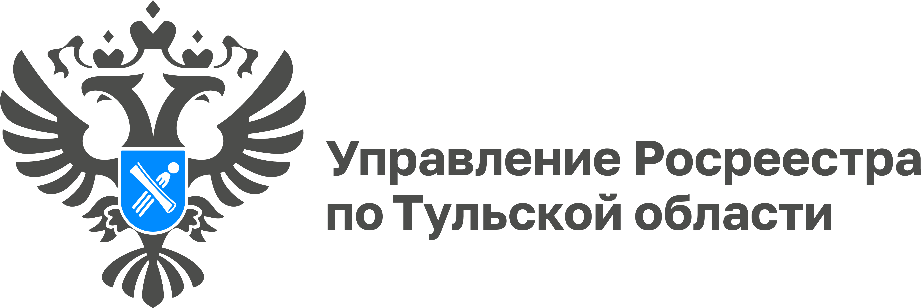 Более 4 тыс. объектов недвижимости зарегистрировано туляками по «Гаражной амнистии»С 1 сентября 2021 года в России действует закон о «гаражной амнистии», который позволяет жителям Тульской области бесплатно оформить в собственность не только гаражи, но и землю под ними.Управлением Росреестра по Тульской области зарегистрировано 1 252 гаража и 3 424 земельных участка, общей площадью 111 506,8 кв. м. Напомним, что граждане могут до 1 сентября 2026 года упрощенно оформить права на гаражи и земельные участки под ними, при условии, что гараж построен до 30 декабря 2004 года, и является капитальным строением.«Граждане могут оформить гараж и земельный участок под ним в собственность, обратившись в орган местного самоуправления с заявлением о предоставлении участка под гаражом. К нему следует приложить документ, подтверждающий факт владения гаражом (справку о выплате пая в гаражном кооперативе, решение о распределении гаража и так далее). Также понадобится межевой план земельного участка и технический план гаража, подготовку которых осуществит кадастровый инженер», - отметила руководитель Управления Росреестра по Тульской области Ольга Морозова.